LOGICA JURÍDICA I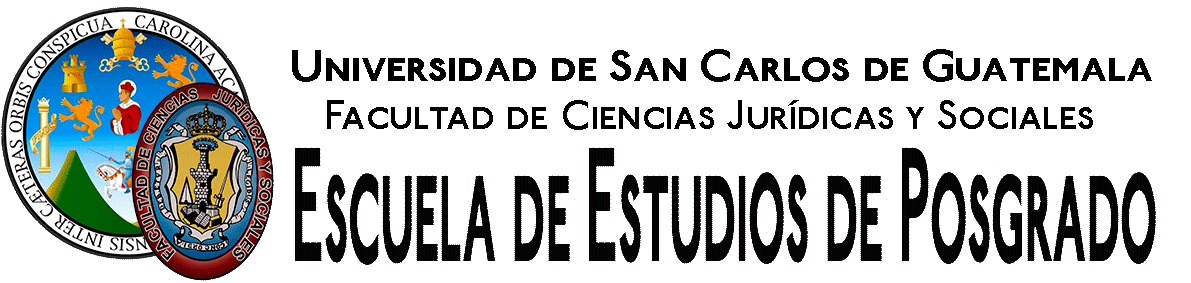 PROGRAMA DE ESTUDIOOBJETIVO DEL CURSO:El cursante de la presente asignatura, tendrá conocimiento, discernimiento y entendimiento crítico de la doctrina general sobre el juicio jurídico, el concepto jurídico, razonamiento jurídico y argumentación jurídica; elementos que integran a la lógica jurídica. Se conocerá el uso correcto del lenguaje, en las distintas formas de la lógica y de la deóntica; además, sus distintas apreciaciones. Dentro del desarrollo del contenido académico, también se profundizará científicamente sobre el razonamiento jurídico y el papel que el mismo juega en las decisiones jurídicas. Aplicará además el conocimiento sobre las prescripciones y proposiciones normativas en la lingüística utilizada en el sistema normativo; el cual, desde el punto de vista del sistema deductivo, constituyen la base axiomática de dicho sistema. Se determinará así también que las normas jurídicas, son definidas como enunciados condicionales que conectan ciertas circunstancias fácticas, con determinadas consecuencias jurídicas.CONTENIDO TEMATICO:Como mínimo se analizarán los siguientes temas:1. Juicios y proposiciones 2. Estructura del juicio y estructura de la norma 3. Pretensión de verdad y pretensión de validez 4. La norma desde el punto de vista de la cualidad 5. La norma desde el punto de vista de la cantidad 6. La norma desde el punto de vista de la relación 7. La norma desde el punto de vista de la modalidad 8. La tesis de Kelsen sobre la estructura lógica de la norma de Derecho9. Definición del concepto en la lógica pura y en la lógica jurídica 10. Clasificación de los conceptos jurídicos 11. Conceptos jurídicos fundamentales12. Problemas relacionados con la aplicación de normas genéricas a casos concretos13. El principio lógico-jurídico de contradicción y el problema de las antinomias14. La teoría del silogismo jurídicoEntre otros temas a considerar.EVALUACIONMETODOLOGÍA PARA EL CURSOEl curso se orientará con base a los textos y documentos sugeridos, a efecto de desarrollar el contenido temático; se realizarán conferencias y exposiciones virtuales en la plataforma de google meet, utilizando medios de comunicación inmediato el teléfono, grupos de watts app y correos electrónicos, para una coordinación eficiente y proactiva.Se asignarán lecturas obligatorias a efecto de que los doctorandos presenten los ensayos correspondientes del tema; además serán otorgados temas de investigación y exposición, el cual podrá ser realizado de manera conjunta depende la cantidad de profesionales que integren la sección asignada, por medio de la plataforma de videoconferencia utilizada para la sustanciación de las clases. Finalmente, se realizará una evaluación final, que permitirá obtener un parámetro de aprendizaje sobre el contenido desarrollado durante la maestría. V. BIBLIOGRAFÍA GENERAL BÁSICA1. García Maynez, Eduardo. LÓGICA DEL JUICIO JURIDICO. Editorial Fondo de Cultura Económica. México. 1955. 2. García Maynez, Eduardo. LÓGICA DEL CONCEPTO JURIDICO. Editorial Fondo de Cultura Económica. México. 1959. 3. García Maynez, Eduardo. LÓGICA DEL RACIOCINIO JURIDICO. Editorial Ediciones Fontamara, S.A. México. 1994. 4. Platas Pacheco, María Del Carmen. LÓGICA JURÍDICA. Editorial Porrúa. México. 2011. 5. Echave, Delia Teresa & Otros. LÓGICA, PROPOSICIÓN Y NORMA. Editorial Astrea. Buenos Aires. 2002. 6. García Maynez, Eduardo. INTRODUCCIÓN A LA LÓGICA JURÍDICA. Editorial Colofón, S.A. México. 2004. 7. Barros Cantillo, Nelson. LA LOGICA DEL SILOGISMO JURIDICO. Ediciones Librería del Profesional. Colombia. 1994. 8. Klug, Ulrich. LÓGICA JURÍDICA. Editorial Temis. Bogotá. Colombia. 1990. 9. Alarcón Cabrera, Carlos. LECCIONES DE LÓGICA JURÍDICA. Editorial MAD, S.L. España. 2000.10.Custodio, Sergio. INTRODUCCIÓN A LA LÓGICA. Editorial Oscar De León Palacios. Guatemala. 2003. 11.Miaja De La Peña, Concepción. LÓGICA. Editorial Pax. México. 2001. 12.Andruet, Armando. TEORÍA GENERAL DE LA ARGUMENTACIÓN FORENSE. Ediciones Alveroni. Córdoba. Buenos Aires. 2003. 13.Faralli, Carla. LA FILOSOFÍA DEL DERECHO CONTEMPORANEA. Hispania Libros. España. 2007. 14.Velásquez Carrera, José Fernando. INTRODUCCIÓN A LA LÓGICA JURÍDICA. Tesis Doctoral. México. UNAM. 1998.Universidad de San Carlos de Guatemala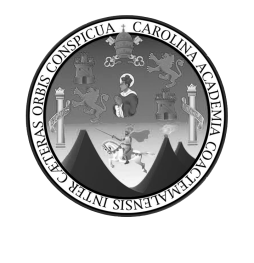 DOCTORADO EN DERECHOPROFESOR: DR. MARIO EDUARDO OCHOA CROCKERFacultad de Ciencias Jurídicas y Sociales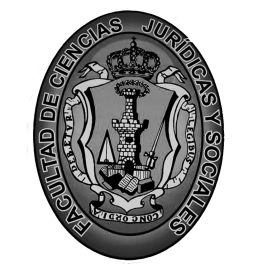 ActividadCantidad de actividadesValor TotalEnsayos58 pts.40 pts.Investigación asignada130 pts.30 pts.Examen Final de curso130 pts.30 pts.NOTA TOTAL100 PUNTOS